РЕШЕНИЕсовещания командно-руководящего и командно-летного состава авиапредприятий,  подконтрольных Дальневосточному межрегиональному территориальному управлению воздушного транспорта Федерального агентства воздушного транспорта, от 16.08.2012 годаАнализ состояния безопасности полетов показал,  что авиапредприятия,  подконтрольные Дальневосточному межрегиональному территориальному управлению воздушного транспорта Федерального агентства воздушного транспорта (далее – Управление), в первом полугодии 2012 года обеспечили производственную деятельность без авиационных происшествий.Общее количество авиационных событий в сравнении с АППГ увеличилось с 22 до 23 или на 4,3%. Это увеличение произошло из-за роста с 9 до 15 авиационных инцидентов (66,6%) инициированных отказами авиационной техники.  Общее количество авиационных инцидентов осталось практически на том же уровне 22 и 19 соответственно. В анализируемом периоде произошло 2 (2) серьезных авиационных инцидента.Количество ПВС при коммерческом обслуживании в анализируемом периоде не отмечено (2). Повреждений лопаток ГТД в анализируемом периоде 1 (0).Количество авиационных инцидентов, инициированных неправильными действиями или бездействием личного состава,  в первом полугодии 2012 года осталось на том же уровне - 7 (7). В первом полугодии 2012 года комиссиями Управления проведены сертификационные проверки базовых объектов 6 эксплуатантов коммерческой гражданской авиации, при которых выявлено 190 нарушений и недостатков. Планы мероприятий по устранению нарушений и недостатков эксплуатантами разрабатывались, контроль за устранением осуществляется.Осуществлялась организация подготовки, контроля готовности и допуска подконтрольных авиапредприятий, аэропортов, аэродромов, организаций ГА к работе в ВЛП 2012 года.Проконтролировано 35 подконтрольных рейсов (полетов). Выдано и продлено 2 Сертификата соответствия по видам аэропортовой деятельности.       Проведено 6 инспекционных проверок по сертификации организаций по ТОиР, подавших заявки на продление Сертификата на ТО АТ на очередной срок. Проведено 16 экспертиз доказательной документации и оценок технического состояния ВС эксплуатантов при продлении ресурсов и календарных сроков службы АТ.Временно приостанавливалось действие Сертификатов летной годности 2 гражданских ВС.Выданы и продлены сертификаты соответствия по ПАСОП 4 аэропортам. Проведены инспекционные проверки на продление сроков действия сертификатов соответствия по ПАСОП в 9 аэропортах.Государственными инспекторами ОИК по БП Управления в 1 полугодии 2012 года на перронах подконтрольных аэропортов было осуществлено 196 проверок самолетов, принадлежащих различным авиакомпаниям. При проверках вскрыто 182 различных отступлений (нарушений). В 20 случаях были выписаны инспекторские предписания, в остальных случаях были применены другие санкции. В 1 полугодии 2012 года отсутствовали отказы в работе средств РТОП и авиационной электросвязи, а также систем электроснабжения объектов РТОП и АС, приведшие к авиационным происшествиям или инцидентам. Безопасность полетов средствами РТОП и АС, системами электроснабжения и резервными дизельгенераторами была обеспечена.Проведено 5 выборочных проверок  готовности служб УВД и ЭРТОС отделений и центра ОВД к работе в весенне-летнем периоде 2012 года.Проведено 663 согласования по размещению линий связи и линий электропередач, сооружений различного назначения в зоне действия систем посадки, вблизи объектов радиолокации и радионавигации, предназначенных для обеспечения полетов воздушных судов и размещению радиоизлучающих средств в границах территории деятельности.Отработано 111 заявок по присвоению радиоданных для средств РТОП и авиационной электросвязи.Проводились расследования по 5 авиационным событиям, нарушения порядка использования воздушного пространства Российской Федерации, подтвердились по 2 случаям. Число нарушений, порядка использования воздушного пространства Российской Федерации, осталось на прежнем уровне, по сравнению с первым полугодием 2011 года (2).Дежурство поисково-спасательных сил и средств зоны АКПС Дальневосточным МТУ ВТ Росавиации было организовано по суточным планам. Проведены плановые проверки дежурных поисково-спасательных сил и средств 101 раз. Проведено 4 ПСР.В ходе проведения ПСР из-за ведомственной разобщенности не удалось привлечь дежурные силы  поисково-спасательных сил и средств 3 К ВВС и ПВО на аэродромах Хурба (Ми-8) и Хабаровск (Ан-12). Органы ОВД несвоевременно оповещают АКЦПС об аварийных ситуациях. Экипажи, выполняющие авиационные работы с посадкой и стоянкой на площадках, где отсутствует связь с органами ОВД, не имеют спутниковые телефоны.Количество инцидентов, инициированных неправильными действиями летного состава, нарушения и недостатки, выявляемые при инспекционных проверках авиапредприятий, дают основание сделать вывод о нахождении безопасности полетов на недостаточном уровне. Задачей специалистов аппарата Управления, командно-руководящего и командно-летного состава авиапредприятий остается повышение исполнительской дисциплины, решение вопросов совершенствования нормативных документов и систематический контроль за выполнением их требований на всех этапах обеспечения и выполнения полетов, своевременное устранение выявленных нарушений и недостатков, прогнозирование и профилактика негативных тенденций в соответствии со своими РУБП.  Заслушав и обсудив доклады по направлениям деятельности,СОВЕЩАНИЕ постановляет:При проведении совещаний с командно-руководящим и командно-летным составом авиапредприятий, в управлении Дальневосточного МТУ ВТ Росавиации, необходимо обязательное участие их руководителей или заместителей. При их отсутствии, совещания не проводить, осуществлять перенос заседания.Дальневосточному МТУ ВТ Росавиации: 1. Продолжить работу по удалению с рынка авиаперевозок и авиационных работ (недопущению на этот рынок) недобросовестных юридических и физических лиц (работая на упреждение).2. Поручить государственным инспекторам в аэропортах принять  участие в контроле готовности подразделений организаций гражданской авиации к работе в осенне-зимнем периоде 2012-2013 годов и контроле устранения выявленных при этом недостатков.3. По результатам проведения проверок готовности к выполнению и обеспечению полетов в осенне-зимний период 2012-2013 годов, провести совет по безопасности полетов с участием руководителей подразделений организаций гражданской авиации и эксплуатантов ВС АОН.4. Выйти с ходатайством в Росавиацию с предложениями (ОЛС и С):- об определении в законодательной базе и РПП эксплуатантов мер ответственности командно-летного, инспекторского и инструкторского состава за профессиональную подготовку членов экипажей воздушных судов, объективность выводов при допуске летного состава к работе;- об определении в законодательной базе правового статуса государственных гражданских служащих Росавиации и ее территориальных управлений, имеющих действующие свидетельства членов экипажей воздушных судов и внесении соответствующих изменений в Федеральный закон от 27.07.2004 года № 79-ФЗ «О государственной гражданской службе в Российской Федерации»;- о необходимости разработки нормативных правовых актов, предусматривающих распространение социальных гарантий членов экипажей воздушных судов и оплату за выполнение ими работы в качестве членов экипажей воздушных судов на государственных гражданских служащих, имеющих действующие свидетельства членов экипажей воздушных судов.Руководителям авиапредприятий, аэропортов, организаций гражданской авиации:1. Сводный анализ состояния безопасности полетов в авиапредприятиях, подконтрольных Управлению, за первое полугодие 2012 года изучить с командно-руководящим, летным  составом и личным составом служб обеспечения полетов.2. Приоритетным  направлением в профилактике авиационных происшествий и инцидентов следует считать снижение влияния  человеческого фактора на возникновение и развитие авиационных событий.  3. Определить перечень необходимых дополнительных мероприятий по подготовке к осенне-зимнему периоду 2012-2013 годов с учетом особенностей деятельности авиапредприятий, аэропортов, организаций гражданской авиации и климатических особенностей региона выполнения и обеспечения полетов. Провести подготовку к работе в осенне-зимний период в установленные сроки. 4. Осуществить, путем определения задач и целей в области безопасности, введения подотчетности руководителей и сотрудников, усиление мер безопасности полетов.5. Обеспечить ответственность персонала за свои действия и их возможные последствия для безопасности полетов.6. Обеспечить контроль сроков и качества выполнения мероприятий, рекомендуемых в информациях и других документах по безопасности полетов, своевременность докладов об их выполнении. Активизировать свою работу по разработке профилактических мероприятий по обеспечению безопасности полетов при организации полетов, всех видах их обеспечения и непосредственном выполнении полетов.7. КРС авиакомпаний ОАО «Авиакомпания «Сахалинские Авиатрассы» и ОАО «Владивосток Авиа» провести анализ происшедших авиационных событий в 2012 году и разработать профилактические мероприятия по недопущению их повторяемости. 8. Продолжить работу по совершенствованию системы управления безопасностью полетов. Организовать работу по направлению в ОЛС и С Управления информации о членах летных экипажей, увольняемых из авиакомпаний в связи с авиационным событием, нарушением трудовой (технологической) дисциплины или недостаточной профессиональной подготовки.9. Обеспечить контроль за строгим соблюдением требований утвержденных Программ подготовки летного состава и согласованием вносимых в них изменений.10. Продолжить работу в авиапредприятиях по совершенствованию системы сбора, обработки и анализа полетной информации. Продолжить работы по дооборудованию воздушных судов системами, предусмотренными требованиями ФАП «Подготовка и выполнение полетов в гражданской авиации Российской Федерации», утвержденных приказом Минтранса России от 31.07.2009 № 128.11. При коммерческом обслуживании ВС исключить использование техники и оборудования, не прошедших необходимой подготовки и не предназначенных для обслуживания данного типа ВС.12. В аэропортах по побережью материковой части Дальнего Востока и на Сахалине продолжить работу по понижению минимумов аэродромов для взлета и посадки ВС, повышению регулярности и безопасности полетов.  13. Руководителям летных подразделений при приеме на работу специалистов, проверять оригиналы документов, уточнять поданные специалистом  сведения у руководителей подразделений по предыдущему месту работы и в ОЛС и С Дальневосточного МТУ ВТ Росавиации.14. Провести подготовку ИАС к работе в ОЗП 2012-2013 годов в соответствии с требованиями нормативных правовых актов (письмо от 30.07.2012 г. №03.9-52).15. Принять к исполнению план мероприятий по поддержанию летной годности ВС.16. Укомплектовать в соответствии штатного расписания службы авиационным персоналом по аэродромному, электросветотехническому обеспечению полетов, авиатопливообеспечения воздушных перевозок, обслуживания пассажиров, почты и грузов.17. Исключить случаи несвоевременного прохождения авиационным персоналом курсов переподготовки и повышения квалификации.18.  Принять меры по техническому оснащению аэропортов.19. Своевременно предоставлять расчеты для необходимого финансирования по переводу аэропортов в геоцентрическую систему координат ПЗ-90.02.20. Организовать и провести подготовку объектов ОВД и РТОП, служб УВД и ЭРТОС, авиационных поисково-спасательных и аварийно-спасательных служб к работе в ОЗП, в сроки обусловленные местными географическими и климатическими условиями.21. Осуществлять сбор, анализ и предоставление в ФГУП «ЦАИ», достоверных данных об искусственных препятствий в зоне ответственности в государственной геоцентрической системе координат ПЗ-90-02. 22. Контроль выполнения филиалами ФГУП «Госкорпорация по ОрВД» и авиапредприятиями указаний в соответствии с письмом руководителя Росавиации от 10.08.2012 № АН-1.02-2636.23. Провести проверку соответствия Инструкции по метеорологическому обеспечению полетов на аэродромах требованиям надлежащего взаимодействия метеорологических органов со службой движения при прогнозировании и наличии опасных для полетов воздушных судов метеоявлений.24. Провести проверку тренажерной подготовки персонала ОВД в соответствии с пункт 51 приказа Минтранса РФ от 14.04.2010 № 93.25. Подготовить соответствующий персонал, оборудование и снаряжение, средства поиска и спасания, к работе в ОЗП.26. Рекомендовать эксплуатантам авиации общего назначения при выполнении авиационных работ в труднодоступной и малонаселенной местности на ВС иметь спутниковую связь.27. Продолжить работу по реализации плана передачи периметра аэропортов регионального и местного значения под охрану подразделениям ведомственной охраны Минтранса России в соответствии с Постановлением Правительства РФ от 01 февраля № 42 «Об утверждении Правил охраны аэропортов и объектов их инфраструктуры».28. Усилить контроль за пропускным и внутриобъектовым режимом в аэропортах согласно требованиям ФАП-142.29. Продолжить работу по оснащению служб АБ аэропортов специальными техническими средствами досмотра, системами видеонаблюдения и контроля доступа, улучшению качества дорог для патрулирования с внутренней стороны ограждений аэропортов,  улучшению ограждения по периметру аэропортов, оборудованию контрольно-пропускных пунктов средствами принудительной остановки транспорта.30. В соответствии с требованиями Федерального закона «О транспортной безопасности» от 9 февраля 2007 года № 16-ФЗ продолжить работу по оценке уязвимости объектов транспортной инфраструктуры и транспортных средств от актов незаконного вмешательства и разработку Планов обеспечения транспортной безопасности.31. Обеспечить представление доказательной документации на сертификацию по АБ и ПАСОП за 6 месяцев до истечения срока действия сертификата.32. Провести проверку соблюдения требований пожарной безопасности, состояния и исправности систем и средств противопожарной защиты, включая первичные средства тушения пожаров.Решение совещания обсуждено 16 августа 2012 года и принято к исполнению с последующей проверкой исполнения на очередном совещании (март 2013 года). Контроль выполнения Решения возложить на отдел инспекционного контроля по безопасности полетов Дальневосточного МТУ ВТ Росавиация.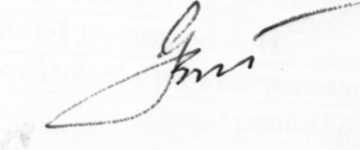       И.о. начальника управления                                                                              С.В. Тараненко